Seven Categories of Choice MakingR. Ivannone. Prevent-Teach-Reinforce Tools“within-activities”—student chooses materials to be used in activityExample:  Student can choose which pencil to use or what color paper to use for writing assignment“between activities”—student selects among different activitiesExample:  Student can choose to do a math assignment or a language arts assignment“refusal”—student can elect not to participate in activityExample:  Student can choose to not eat a snack.“who”—student determines who is included in or excluded from an activityExample:  Student can choose to do an activity with John or with Mary.“where”—student chooses location for activityExample:  Student can choose to do the activity on the floor or at the desk.“when”—student determines what time activity should occurExample:  Student can decide to do math first and then do language arts or the student can choose to do part of math in the morning and the rest in the afternoon.“terminate”—student decides when to end activity(Best used for activities that do not have a discrete or definite ending point—such as working on a project that will take several days or working on a large puzzle)Example:  Student can decide when he or she is finished with working on the puzzle.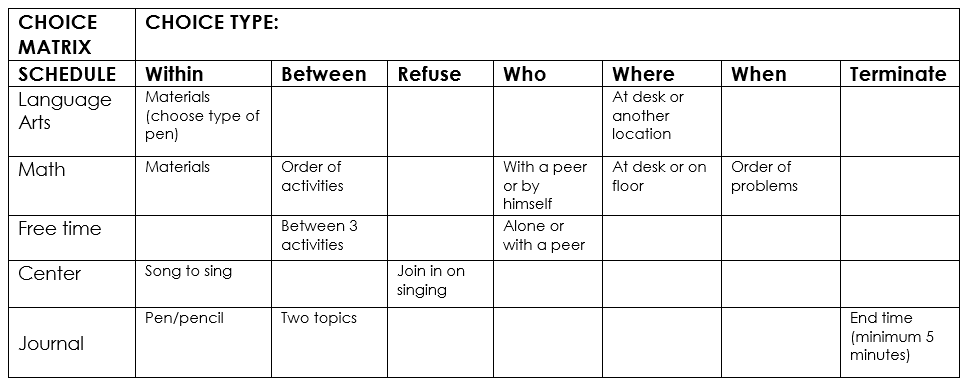 Example Response Script:  DisruptionRESPONSE SCRIPT:  DisruptionPRACTICE ACTIVITYFind a partnerPull out your school matrix of expectations and rulesCreate a scenario of response practices to a minor misbehavior using the chart below.Select and define the classroom minor misbehavior RESPONSE SCRIPT:  NoncompliancePRACTICE ACTIVITYFind a partnerPull out your school matrix of expectations and rulesCreate a scenario of response practices to a minor misbehavior using the chart below.Select and define the classroom minor misbehavior 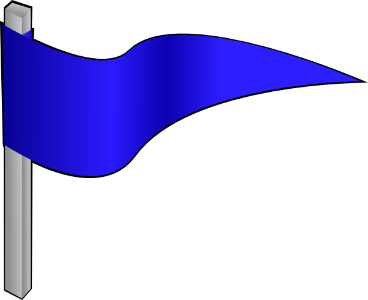 Seven Phases of Escalations Managing the Cycle of Acting-Out Behavior In the Classroom , 2nd Edition(Colvin & Scott)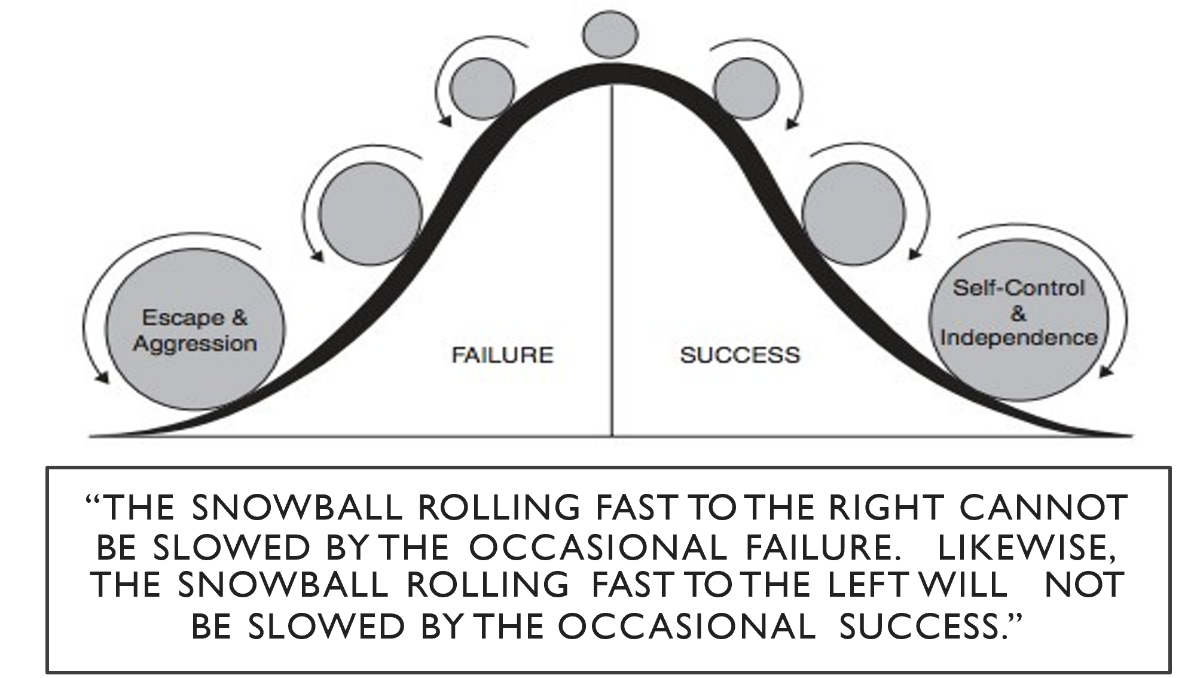 Principle #1:  Human Behavior is FunctionalPrinciple #2:  Human Behavior is PredictablePrinciple #3:  Human Behavior is ChangeableIn order to control a behavioral chain, the links need to be identified and broken.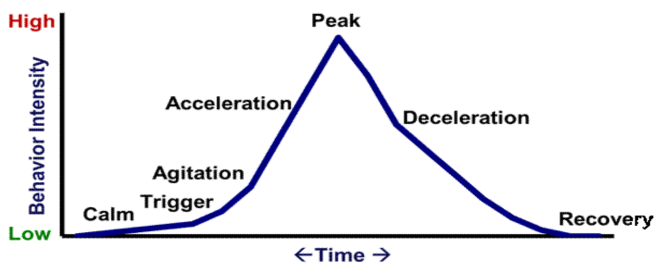 Six Cycles of Meltdowns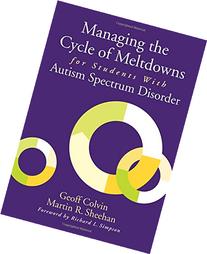 Managing the Cycle of Meltdowns for Students with Autism Spectrum Disorder (Colvin, G and Sheehan, M. 2012)TCLASSROOMRESPONSE PRACTICESCLASSROOMRESPONSE PRACTICESCLASSROOMRESPONSE PRACTICESCLASSROOMRESPONSE PRACTICESCLASSROOMRESPONSE PRACTICESSelf-AssessmentTeachers should start with the first statement on the self-assessment.  When unsure of an answer, teachers should go to the part of the interactive map indicated and read more about the practice.Self-AssessmentTeachers should start with the first statement on the self-assessment.  When unsure of an answer, teachers should go to the part of the interactive map indicated and read more about the practice.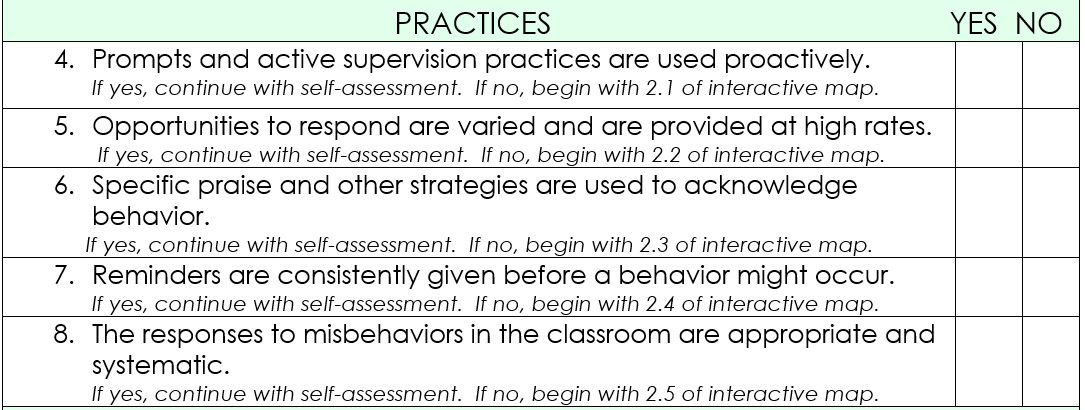 ERROR CORRECTION:  Use brief, contingent, and specific error correctionsERROR CORRECTION:  Use brief, contingent, and specific error correctionsERROR CORRECTION:  Use brief, contingent, and specific error correctionsERROR CORRECTION:  Use brief, contingent, and specific error correctionsERROR CORRECTION:  Use brief, contingent, and specific error correctionsDESCRIPTION AND CRITICAL FEATURES“What key strategies can I use to support behavior in my classroom?”EXAMPLES“How can I use this practice in my classroom?”EXAMPLES“How can I use this practice in my classroom?”NONEXAMPLES“What should I avoid when I’m implementing this practice?EMPIRICAL SUPPORT and RESOURCESWhat evidence supports this practice, and where can I find additional resources?”ElementaryElementaryElementaryElementaryElementary• An informative statement,typically provided by theteacher, that is given whenan undesired behavioroccurs, states the observedbehavior, and tells thestudent exactly what thestudent should do in thefuture• Delivered in a brief, concise,calm, and respectfulmanner, typically in private• Pair with specific contingentpraise after the studentengages in appropriatebehavior• Disengage at end of errorcorrection and redirection—avoid “power struggles”After a student calls out in class the teacher responds “Please raise your hand before calling out your answer”After students are talking too loudly during group work, the teacher responds, “Please use a quieter whisper voice while working with your partner”After a student is out of his or her seat inappropriately, the teacher responds, “please stop walking around the room and return to your seat to finish your work”After a student calls out in class the teacher responds “Please raise your hand before calling out your answer”After students are talking too loudly during group work, the teacher responds, “Please use a quieter whisper voice while working with your partner”After a student is out of his or her seat inappropriately, the teacher responds, “please stop walking around the room and return to your seat to finish your work”• Shouting “No!” (This is notcalm, neutral, or specific)• A five-minute conversationabout what the studentwas thinking (This is notbrief)• A teacher loudly tells astudent that he is notbeing responsible (This isnot calm or private)• After providing an errorcorrection, a studentdenies engaging in thebehavior; the teacherrepeats the correction inan escalated tone andcontinues to debate thestudent—each exchangeescalates until shoutingensues (This is a powerstruggle)Error corrections that are direct, immediate, and end with the student displaying the correct response are highly effective in decreasing undesired behaviors (errors) and increasing futuresuccess rates (21)Error correction article:http://link.springer.com/article/10.1007/BF02110516Strategies to interrupt/avoid power struggles:http://www.interventioncentral.org/behavioral­interventions/challenging-­students/dodging-­power-­struggle-­trap-­ideas-­teacherVideo:  http://louisville.edu/education/abi/primarylevel/correction/group (21) Abramowitz, O’Leary, & Futtersak, 1988; Acker & O’Leary, 1988; Baker, 1992; Barbetta, Heward, Bradley, & Miller, 1994; Brush & Camp, 1998; Kalla, Downes, & vann de Broek,2001; McAllister, Stachowiak, Baer, & Conderman, 1969; Singh, 1990; Singh & Singh, 1986; Winett & Vachon, 1974 Additional Response Practice When selecting strategies, recall the purpose of effective consequences: (a) preempt escalation, (b) minimize inadvertent rewarding of problem behavior, (c) create learning opportunity for emphasized desired behavior, and (d) maintain instructional time for the remainder of the class Additional Response Practice When selecting strategies, recall the purpose of effective consequences: (a) preempt escalation, (b) minimize inadvertent rewarding of problem behavior, (c) create learning opportunity for emphasized desired behavior, and (d) maintain instructional time for the remainder of the class Additional Response Practice When selecting strategies, recall the purpose of effective consequences: (a) preempt escalation, (b) minimize inadvertent rewarding of problem behavior, (c) create learning opportunity for emphasized desired behavior, and (d) maintain instructional time for the remainder of the class Additional Response Practice When selecting strategies, recall the purpose of effective consequences: (a) preempt escalation, (b) minimize inadvertent rewarding of problem behavior, (c) create learning opportunity for emphasized desired behavior, and (d) maintain instructional time for the remainder of the class Additional Response Practice When selecting strategies, recall the purpose of effective consequences: (a) preempt escalation, (b) minimize inadvertent rewarding of problem behavior, (c) create learning opportunity for emphasized desired behavior, and (d) maintain instructional time for the remainder of the classPLANNED IGNORINGSystematically withholdingattention from a student when he or she exhibits minor undesired behavior that is maintained (reinforced) by teacher attentionPLANNED IGNORINGDuring a whole-group activity, James shouts the teacher’s name to get her attention.  The teacher ignores the callouts and proceeds with the activityPLANNED IGNORINGDuring a whole-group activity, James shouts the teacher’s name to get her attention.  The teacher ignores the callouts and proceeds with the activityPLANNED IGNORINGA student is loudly criticizing a peer, resulting in other students laughing at the targeted peer; the teacher does nothing(This is not minor and results in peer attention)Planned ignoring (22) differential reinforcement (23) response cost (24) & time-out from reinforcement (25) are all proven strategies to reduce problem behaviorModule:http://pbismissouri.org/archives/1302DIFFERNTIAL REINFORCEMENTSystematically reinforcing:• Lower rates of problembehavior (differentialreinforcement of low ratesof behavior [DRL])• Other behaviors (differentialreinforcement of otherbehavior [DRO])• An alternative appropriatebehavior (differentialreinforcement of alternativebehavior [DRA])• A physically incompatibleappropriate behavior(differential reinforcement ofincompatible behavior[DRI])RESPONSE COSTSRemoving something (e.g., token, points) based upon a student’s behavior in attempts to decrease the behaviorTIME OUT FROM REINFORCEMENTBrief removal of: (a) something preferred (e.g., activity, item) or(b) the student from a preferred environment based on undesired behaviorDIFFERNTIAL REINFORCEMENTIn the same scenario above, the teacher ignores James’ callouts, models a previously taught attention-getting skill (e.g., hand raise), and immediately gives attention (calls on and praises) to James when he raises his hand: “That’s how we show respect!  Nice hand raise. (DRA)When providing instructions prior to a transition the teacher asks students to hold a “bubble” in their mouths (ie., fill cheeks with air), which is physically incompatible with talking (DRIRESPONSE COSTSWhen a student talks out, the teacher pulls the student aside, provides a quiet specific error correction, and removes a marble from his or her jar on the teacher’s desk.  The student is then reminded how to resume earning, and the teacher is careful to award approximately five marbles for every marble removed.TIME OUT FROM REINFORCEMENTA group of students begin breaking the crayons they are using on a worksheet.  The teacher collects the crayons and provides pencils to complete the task.DIFFERNTIAL REINFORCEMENTIn the same scenario above, the teacher ignores James’ callouts, models a previously taught attention-getting skill (e.g., hand raise), and immediately gives attention (calls on and praises) to James when he raises his hand: “That’s how we show respect!  Nice hand raise. (DRA)When providing instructions prior to a transition the teacher asks students to hold a “bubble” in their mouths (ie., fill cheeks with air), which is physically incompatible with talking (DRIRESPONSE COSTSWhen a student talks out, the teacher pulls the student aside, provides a quiet specific error correction, and removes a marble from his or her jar on the teacher’s desk.  The student is then reminded how to resume earning, and the teacher is careful to award approximately five marbles for every marble removed.TIME OUT FROM REINFORCEMENTA group of students begin breaking the crayons they are using on a worksheet.  The teacher collects the crayons and provides pencils to complete the task.DIFFERNTIAL REINFORCEMENTThe teacher reprimands students each time they engage in problem behavior and ignores appropriate behavior(This is the exact opposite of how differential reinforcement should be used)RESPONSE COSTSThe teacher publicly flips a card (from green to yellow to red) that signals the student has lost access to privileges.  The teacher loudly announces that the “card flip” and when asked why states, “you know what you did”(This does not provide feedback about what the student did wrong or how to get back on track.  It is also a public reprimand)TIME OUT FROM REINFORCEMENTThe teacher sends the student from a difficult class the student does not like to in-school suspension, wish is facilitated by a preferred adult and often attended by preferred peers for the remainder of the day(This is not brief, and the student was not removed from a reinforcing environment-the student was sent to a potentially reinforcing environmentPlanned ignoring (22) differential reinforcement (23) response cost (24) & time-out from reinforcement (25) are all proven strategies to reduce problem behaviorModule:http://pbismissouri.org/archives/1302Video:  http://louisville.edu/education/abri/primarylevel/correction Podcast:Part I:http://vimeo.com/86149984Part II:http://vimeo.com/86155208Other resources:http://www.interventioncentral.org/behavioralinterventions/challenging-students/behavior-contracts ERROR CORRECTION:  Use brief, contingent, and specific error correctionsERROR CORRECTION:  Use brief, contingent, and specific error correctionsERROR CORRECTION:  Use brief, contingent, and specific error correctionsERROR CORRECTION:  Use brief, contingent, and specific error correctionsDESCRIPTION AND CRITICAL FEATURES“What key strategies can I use to support behavior in my classroom?”EXAMPLES“How can I use this practice in my classroom?”NONEXAMPLES“What should I avoid when I’m implementing this practice?EMPIRICAL SUPPORT and RESOURCESWhat evidence supports this practice, and where can I find additional resources?”SecondarySecondarySecondarySecondary• An informative statement,typically provided by theteacher, that is given whenan undesired behavioroccurs, states the observedbehavior, and tells thestudent exactly what thestudent should do in thefuture• Delivered in a brief, concise,calm, and respectfulmanner, typically in private• Pair with specific contingentpraise after the studentengages in appropriatebehavior• Disengage at end of errorcorrection and redirection—avoid “power struggles”When a student has notstarted working withinone minute, “Jason,please begin your writingassignment” (Later) “Nicejob being responsible,Jason, you have begunyour assignment”After student is playingwith lab equipmentinappropriately, theteacher responds, “Pleasestop playing with labequipment, and keep it onthe table” (Later) “Thankyou for being safe withthe lab equipment”• Shouting “No!” (This is notcalm, neutral, or specific)• A five-minute conversationabout what the studentwas thinking (This is notbrief)• A teacher loudly tells astudent that he is notbeing responsible (This isnot calm or private)• After providing an errorcorrection, a studentdenies engaging in thebehavior; the teacherrepeats the correction inan escalated tone andcontinues to debate thestudent—each exchangeescalates until shoutingensues (This is a powerstruggle)• Error corrections that are direct, immediate, and end with the student displaying the correct response are highly effective in decreasing undesired behaviors (errors) and increasing futuresuccess rates (21)Error correction article:http://link.springer.com/article/10.1007/BF02110516Strategies to interrupt/avoid power struggles:http://www.interventioncentral.org/behavioral­interventions/challenging-­students/dodging-­power-­struggle-­trap-­ideas-­teacher(21) Abramowitz, O’Leary, & Futtersak, 1988; Acker & O’Leary, 1988; Baker, 1992; Barbetta, Heward, Bradley, & Miller, 1994; Brush & Camp, 1998;; Kalla, Downes, & vann de Broek,2001; McAllister, Stachowiak, Baer, & Conderman, 1969; Singh, 1990;; Singh & Singh, 1986; Winett & Vachon, 1974 Additional Response Practice When selecting strategies, recall the purpose of effective consequences: (a) preempt escalation, (b) minimize inadvertent reward of problem behavior, (c) create learning opportunity for emphasized desired behavior, and (d) maintain instructional time for the remainder of the class Additional Response Practice When selecting strategies, recall the purpose of effective consequences: (a) preempt escalation, (b) minimize inadvertent reward of problem behavior, (c) create learning opportunity for emphasized desired behavior, and (d) maintain instructional time for the remainder of the class Additional Response Practice When selecting strategies, recall the purpose of effective consequences: (a) preempt escalation, (b) minimize inadvertent reward of problem behavior, (c) create learning opportunity for emphasized desired behavior, and (d) maintain instructional time for the remainder of the class Additional Response Practice When selecting strategies, recall the purpose of effective consequences: (a) preempt escalation, (b) minimize inadvertent reward of problem behavior, (c) create learning opportunity for emphasized desired behavior, and (d) maintain instructional time for the remainder of the classPLANNED IGNORINGSystematically withholdingattention from a student when he or she exhibits minor undesired behavior that is maintained (reinforced) by teacher attentionDIFFERNTIAL REINFORCEMENTSystematically reinforcing:• Lower rates of problembehavior (differentialreinforcement of low ratesof behavior [DRL])• Other behaviors (differentialreinforcement of otherbehavior [DRO])• An alternative appropriatebehavior (differentialreinforcement of alternativebehavior [DRA])• A physically incompatibleappropriate behavior(differential reinforcement ofincompatible behavior [DRI])RESPONSE COSTSRemoving something (e.g., token, points) based upon a student’s behavior in attempts to decrease the behaviorTIME OUT FROM REINFORCEMENTBrief removal of: something preferred (e.g., activity, item) or the student from a preferred environment based on undesired behaviorPLANNED IGNORINGDuring a lecture, Jen interrupts the teacher and loudly asks her question; the teacher ignores Jen until she quietly raises her handDIFFERNTIAL REINFORCEMENTThe teacher privately conferences with a student and says, “I really value your contributions, but we need your peers to also have achance to participate in thegroup. If you can reduce yourcontributions to five or fewer, I’d love to meet with you over lunch to talk about the rest of your ideas.” (DRL)If we can make it through this discussion without inappropriate language, you can listen to music during your independent workRESPONSE COSTSWhen a student talks out, the teacher pulls the student aside, provides a quiet specific error correction, and removes a marble from his or her jar on the teacher’s desk.  The student is then reminded how to resume earning, and the teacher is careful to award approximately five marbles for every marble removed.TIME OUT FROM REINFORCEMENTA group of students begin breaking the crayons they are using on a worksheet.  The teacher collects the crayons and provides pencils to complete the task.PLANNED IGNORINGA student is loudly criticizing a peer, resulting in other students laughing at the targeted peer; the teacher does nothing (This is not minor and results in peer attention)DIFFERNTIAL REINFORCEMENTThe teacher reprimands students each time they engage in problem behavior and ignores appropriate behavior (This is the exact opposite of how differential reinforcement shouldbe used)RESPONSE COSTSThe teacher publicly flips a card (from green to yellow to red) that signals the student has lost access to privileges.  The teacher loudly announces that the “card flip” and when asked why states, “you know what you did”(This does not provide feedback about what the student did wrong or how to get back on track.  It is also a public reprimand)TIME OUT FROM REINFORCEMENTThe teacher sends the student from a difficult class the student does not like to in-school suspension, wish is facilitated by a preferred adult and often attended by preferred peers for the remainder of the day(This is not brief, and the student was not removed from a reinforcing environment-the student was sent to a potentially reinforcing environmentPlanned ignoring (22) differential reinforcement (23) response cost (24)and time-out from reinforcement (25) are all proven strategies to reduce problem behaviorModule:http://pbismissouri.org/archives/1302Podcast:Part I:http://vimeo.com/86149984Part II:http://vimeo.com/86155208Other resources:http://www.interventioncentral.org/behavioral-interventions/challenging-­students/behavior-­contracts(22) Hall, Lund, & Jackson, 1968; Madsen, Becker, & Thomas, 1968; Yawkey, 1971(23) Deitz, Repp, & Deitz, 1976; Didden, de Moor, & Bruyns, 1997; Repp, Deitz, & Deitz, 1976; Zwald & Gresham, 1982(24) Forman, 1980; Greene & Pratt, 1972; Trice & Parker, 1983(25) Barton, Brulle, & Repp, 1987; Foxx & Shapiro, 1978; Ritschl, Mongrella, & Presbie, 1972Responding to Minor Disruptive BehaviorsColvin, G. (2004). Managing Non-Compliance:  Effective Strategies for k-12 Teachers. Eugene, OR:Behavior Associates Available from: IRIS Media, toll-free: 877-343-4747 www.lookiris.com“The single most commonly used but least effective methodfor addressing undesirable behaviors is to verbally scold and berate a student.”-Alberto & Troutman, 2006Schools typically have discipline policies for Office-Managed (Major) incidents but lack a consistent school-wide response to Classroom Managed (minor) social behavior learning errors.  Seeing social learning errors as similar to academic errors can help staff be objective and professional with their response.  It may take practice for staff to learn a new way to respond.Continuum of Response Procedures for Classroom-Managed BehaviorsCreate a continuum of response strategies for classroom-managed (minor) misbehaviors that include:List of minor problem behaviorsExamples of each problem behaviorResponse Strategies for all staff to use in response to minor misbehaviorsTo insure all staff responds in the same way to minor, staff managed misbehaviors, the following procedure must be followed.  All staff are expected to respond to minor misbehavior by:Using a calm teaching voice and professional demeanor.Responding the same way each time a social learning error takes place.Responding quickly and disengaging to get back to teaching and learning.Responding immediately after the misbehavior takes place.Being respectful by avoiding sarcasm or threats of future consequences.Having a private conversation.Remember the response to the misbehavior must focus on re-teaching the student(s); helping them know what we want them to do instead; such as, Be Safe, Respectful and Responsible (School-wide Positive Expectations)Minor Misbehavior DefinitionsMinor Misbehavior DefinitionsMinor Misbehavior DefinitionsMinor MisbehaviorDefinitionExamplesDisrespectStudent engages in brief or low-intensity failure to respond to adult requestsUses words and tone of voice showing contempt such as rolling eyes, sulking, raised voice.NoncompliantStudent engages in brief or low-intensity failure to respond to adult requestsInterrupts learning of self or others by verbal refusals, arguing, not following teacher directionsDisruptionStudent engages in low-intensity, but inappropriate disruptionInterrupts learning of self or others by talking out, interrupting others, arguingInappropriate LanguageStudent engages in a low-intensity instance of inappropriate languageCalling other students names, saying cuss words but not directed at othersPhysical ContactStudent engages in non-serious, but inappropriate physical contactTouches or bumps into others without intent to harm, causes no harm to othersProperty MisuseStudent engages in low-intensity misuse of propertyBreaks pencils, tears paper, drops books, drops or throws playground equipment without intent of hurting othersTardyStudent arrives in class after the first bellIs not in the classroom when bell ringsProcedureResponse Strategy ExamplesPromptA visual or verbal cue to signal the occurrence of the desired behavior“Fred, I noticed you….”RedirectRestate the desired behavior from the behavioral matrix “right now, you are expected to …” (perform a behavior from the matrix)Re-teachTell, show, practice and acknowledge the desired behavior“What is it you are expected to do right now, Fred?”Wait for student to reply. “Yes, you are supposed to ….” (Matrix behavior)“Show me what that looks like” observes student “Great job of ….” (state the matrix behavior)Next time Fred is asked to (matrix behavior) give a pre-correct such as “Fred, remember this is when to … (prompt the desired matrix behavior)Provide choiceGive the student options of desired behaviors Recognize following directionsThumbs upState positive behaviorRecognition System“Fred you may complete your work at the table or in the work spot.  Let me know which you choose”- give time to choose, check back“Fred, you can use the lined paper or the blank paper to complete your story.  Which do you choose?”“Fred, you have two tasks to do and you can choose which to do first… write two sentences or read the story.  Which do you want to do first?“Fred, you can keep your hands at your side or you can put them behind your back.  Which do you choose to do? Conference with the studentHave a private conversation and problem solve together how the student can meet the expectationsPrivately say, “Fred, you are (misbehavior).  To be successful you need to (matrix behavior). By following (matrix behavior) you will get your work done” and have time to … (Something reinforcing to the student). What can I do to help you?” “Let’s practice (matrix behavior)”. “Great job of (matrix behavior).”ProcedureResponse Strategy ExamplesPromptA visual or verbal cue to signal the occurrence of the desired behaviorRedirectRestate the desired behavior from the behavioral matrix Re-teachTell, show, practice and acknowledge the desired behaviorProvide choiceGive the student options of desired behaviors. Choices are equally weighted.Conference with the studentHave a private conversation and problem solve together how the student can meet the expectationsResponding to Minor Noncompliant BehaviorColvin, G. (2004).  Managing Non-Compliance:  Effective Strategies for k-12 Teachers.Eugene, OR:  Behavior Associates.  Available from:  IRIS Media, toll-free 877-343-4747www.lookiris.com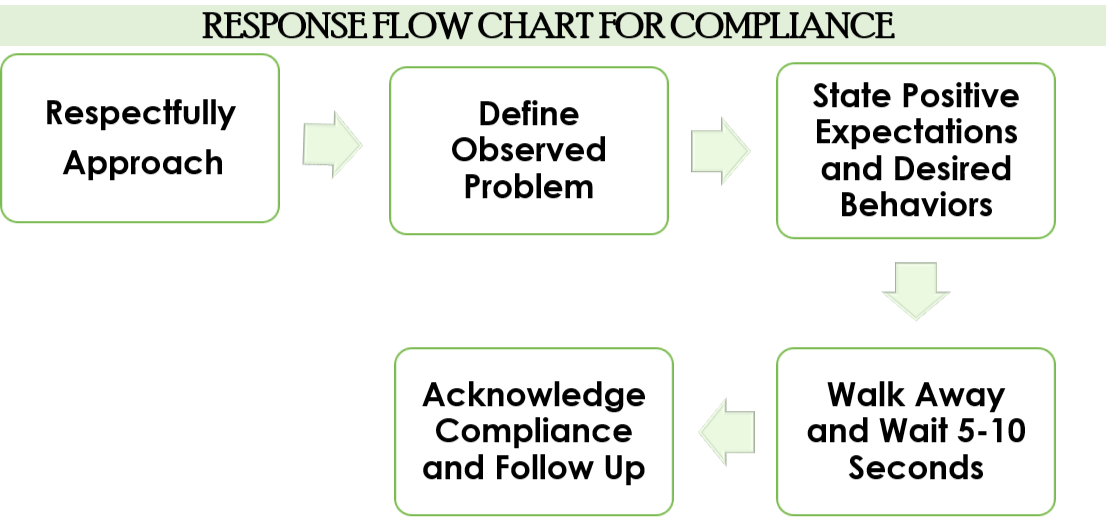 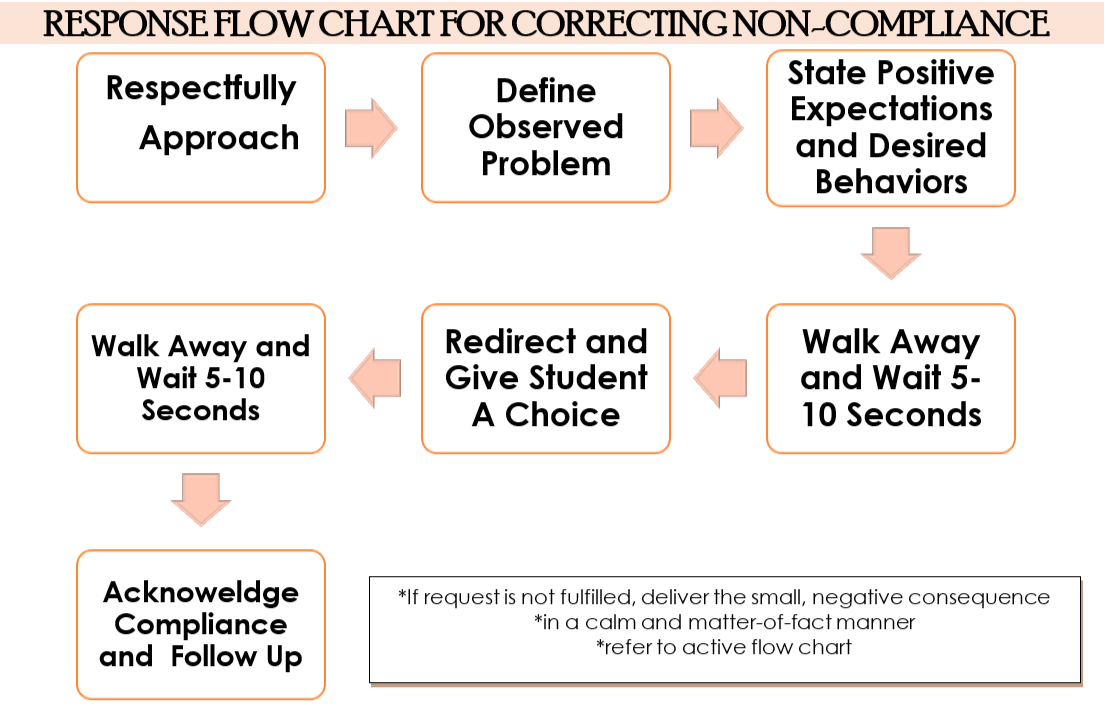 ProcedureResponse Strategy for COMPLIANCE ExamplesRespectfully ApproachWhat are the verbal and nonverbal cues used to approach respectfully?Define Observed Problem Operationalized the problem behavior.State Positive Expectations and Desired BehaviorsUse language from your classroom behavioral matrix and walk away.Acknowledge Compliance and Follow UpRecognize student’s appropriate behavior and acknowledge student when another opportunity arises.ProcedureResponse Strategy for NONCOMPLIANCE ExamplesRespectfully ApproachWhat are the verbal and nonverbal cues used to approach respectfully?Define Observed Problem Operationalized the problem behavior.State Positive Expectations and Desired BehaviorsUse language from your classroom behavioral matrix and walk away.Redirect and Give Student a ChoiceRestate the desired behavior from the behavioral matrix Give the student equally weighted choices. Walk away and wait.Acknowledge Compliance and Follow UpRecognize student’s appropriate behavior and acknowledge student when another opportunity arises.Student-GuidedRestorative Conversation Student-GuidedRestorative Conversation How and when could you use a restorative conversation when responding to problem behavior?How and when could you use a restorative conversation when responding to problem behavior?What was the situation and what happened?Place Behavior in ContextWhy did you do what you did? What did you want to accomplish?Focus on Behavioral FunctionHow did it make you feel?Self-AwarenessHow do you think your behavior made others feel?Social-AwarenessWhat would have been a better way to respond to this situation?Teach Replacement BehaviorWhat do we need to do to repair/fix the current situation?Teach Replacement BehaviorWhat can you do the next time this situation occurs?Remove/Minimize Rewards for Problem BehaviorWhat help do you need from us?Establish Common GoalsPhasesDescription:Proactive StrategiesPhase 1 CalmIntervention is focused on prevention On task Follows rules & expectations Responsive to praise Initiates behavior Goal oriented*Arrange for high rates of successful academic & social engagements.*Use positive encouragement and reinforcement.*Communicate positive expectations.*Teach social skills.      Problem solving      Relaxation strategy      Self-managementPhase 2 TriggerIntervention is focused on prevention & redirectionSchool-BasedConflicts (denial of something needed or something negative is inflicted), Changes in Routine, Provocations, Pressure, Interruptions,Ineffective problem solving, Academic Errors,CorrectionsNon-School-Based Family Disruption, Health Problems, Abuse, Nutrition, Sleep, Substance abuse,Gang involvement *Remove from or modify problem context.*Increase opportunities for success.*Reinforce and encourage what has been taught. Phase 3AgitationIntervention is focused on reducing anxietyIncrease in BehaviorEyes dart, Language non-conversational, Busy hands, In and out of group,Off-task / On-taskDecrease in BehaviorStares into space, Language subdued, Hands contained, Withdraws from group, Off-task, Frozen”*Make structural/ environmental modifications.*Provide reasonable options & choices.Involve in successful engagements.Phase 4 AccelerationIntervention is focused on safetyQuestioning & Arguing, Non-compliance & Defiance, Off-task, Provoking students, Whining & Crying, Compliance with inappropriate Behaviors, Avoidance & Escape, Threats and Intimidation, Verbal abuse*Escalations & self-control are inversely related. *Escalation is likely to run its course.*Remove all triggering & competing maintaining factors.*Follow crisis prevention procedures.*Establish & follow through with bottom line.*Disengage from student.Phase 5PeakIntervention is focused on safetySerious destruction of property, Assault,Self-abuse, Severe tantrums, Hyperventilation, Screaming, Running, Violence Procedures like acceleration phase, except focus is on crisis intervention.Phase 6De-escalationIntervention is focused on removing excess attentionConfusion, Reconciliation, Withdrawal, Denial, Blaming others, Sleeping, Responsive to directions, Responsive to manipulative or mechanical task, Avoidance of discussion (unless there is occasion to blame others)*Avoid nagging.*Avoid blaming.*Avoid forcing an apology.*Emphasize starting anew.Phase 7RecoveryIntervention is focused on re-establishing routines & activitiesStudent displays eagerness to participate in non-engagement activities.Attempts to correct problem.Unwillingness to participate in group activities.Social withdrawal & sleep.*Follow through with consequences for problem behavior.*Positively reinforce and encourage any displays of appropriate behavior.Phases of a MeltdownDescriptionInterventionsPhase 1CalmCooperative, focused and acceptableEngages in tasks and activitiesFollows directionsMakes transitions successfully Classroom structure for all studentsAttend to sensory adjustments issues.Proprioceptive and position sense – loss balance, bump into walls or craveexcessive movement. Observe and provide prompts.Use of visual supports Peer support and peer networksDelivering instruction Phase 2TriggerOverall student has trouble with understanding and communicatingCritical Triggers:TransitionsDisruption of schedules and routinesSensory overload and craving Sensory managementCounter the unexpectedRehearse for novel situationsRespond quickly to surprisesSystematically vary routinesPrime desired behaviorsAdapt instructional delivery Phase 3AgitationOverall student exhibits sudden increases or decreases in behaviorIncrease in Behavior –ExternalizingIncreases in self-stimulation, Repetitive self-talk, Low-level destructive behaviors, Aimless pacing and wandering, Changes in body language Decrease in Behavior – InternalizingStaring into space, becoming mute, withdrawing from activity, Seeking isolationIdentify signs of agitationLearn the student’s responses to calming activities (walks, quiet time, visual supports, etc.)Track results (review interventions for Phases 1 and 2 frequently Phase 4MeltdownOverall behavior is out of controlSerious destruction of propertyPhysical attacks Self-abuseScreamingRunning Away Understand meltdown will run its coursePre-requisite stepsIntervention stepsGuide student to safe placeUse supportive measures Identify signs of emergence from meltdowns Begin transitions steps (phase 5)Phase 5RegroupingOverall student withdraws and displays confusionConfusionWithdrawalResponsive to manipulative or mechanical tasksResponsiveness to special interestsInvolves incremental processUse systematic interactions probesPhase 6Starting OverOverall student is responsive to concrete tasks and reluctant to interactStudent displays eagerness forindependent work or activitySubdued behaviorIncreased focusBecomes more settled Provide strong focus on scheduled activitiesPay special attention to know triggers (transitions, etc)Develop debriefing plan (if appropriate)Heighten emphasis on skill buildingReview response plan 